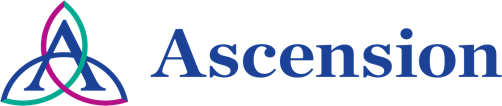 Continuing Education/Continuing Medical Education (CE/CME)Ascension Illinois Saint Alexius OBGYN Continuing Education SeriesWHEN:		January 21, 2023 — 9:00 AMPresentation purpose:The presentation will be provided in an on line didactic format by a known and trusted staff member with recognized expertise on the subject on a weekend day which will minimize logistical effort for attendance. It will be recorded and made available for future visitation. Reference for further reading will be included.Learning objectives:1 Understand the diagnsotic criteria and treatment guidelines for the condition or clinical syndrome presented2 Understand and be more effective as a mentor and faculty member for the trainees in the care environment3 Understand the need for care pathway adherence and demonstrate improved competency in documenting care progress and basis for care related decisionsTarget audience:This activity is designed for the interdisciplinary audience including the following:Specialties: Ob/GynProfessions: PhysicianAccreditationIn support of improving patient care, Ascension is jointly accredited by the Accreditation Council for Continuing Medical Education (ACCME), the Accreditation Council for Pharmacy Education (ACPE), and the American Nurses Credentialing Center (ANCC), to provide continuing education for the healthcare team.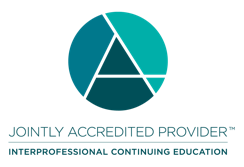 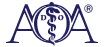 Credit designation: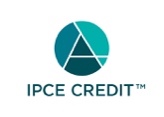 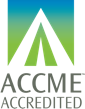 Ascension designates this Live Activity for a maximum of 2.00 AMA PRA Category 1 Credit(s)™. Physicians should claim only the credit commensurate with the extent of their participation in the activity.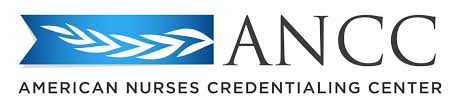 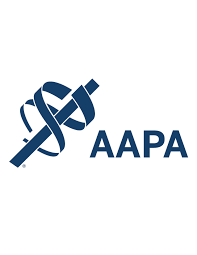 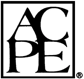 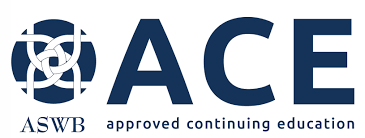 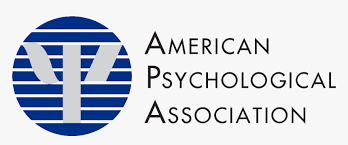 Faculty/Course Director/Planners:Ascension has selected all faculty participating in this activity. It is the policy of Ascension that all CE/CME planning committees, faculty, authors, editors, and staff disclose relationships with commercial interests upon nomination or invitation of participation. Disclosure documents are reviewed for potential conflicts of interest and if relevant, they are resolved prior to confirmation of participation. Only those participants who have no conflict of interest or who agreed to an identified resolution process prior to their participation were involved in this activity.Conflict of Interest:In accordance with the ACCME Standards for Commercial Support, it is the policy of Ascension to ensure balance, independence, objectivity and scientific rigor in all CE/CME activities.Full disclosure of conflicts and conflict resolution will be made in writing via handout materials or syllabus.Commercial Support:No commercial interest was received for this CE/CME activity.Name of individualIndividual's role in activityName of Ineligible Company(s) / Nature of Relationship(s)Marko Jachtorowycz, MD, FACS, FACOGActivity Coordinator, Physician PlannerNothing to disclose - 01/11/2023Jason Gluskin, JDFacultyNothing to disclose - 01/03/2023Nicole Masse, MD, FACOGFacultyNothing to disclose - 01/12/2023Josh Sultan, JDFacultyNothing to disclose - 01/12/2023